В Таджикистане арестован пастор за “экстремистскую” христианскую литературуВ прошлом месяце, 10 апреля, тайная полиция арестовала пастора церкви в городе Худжанд – втором по численности населения городе Таджикистана. В отношении пастора Бахрума Холматова возбуждено уголовное дело, по обвинению в “экстремизме”  за хранение христианской литературы, в том числе церковных песенников. С момента ареста пастора его семья ничего не знает о нем, - сообщает Форум 18.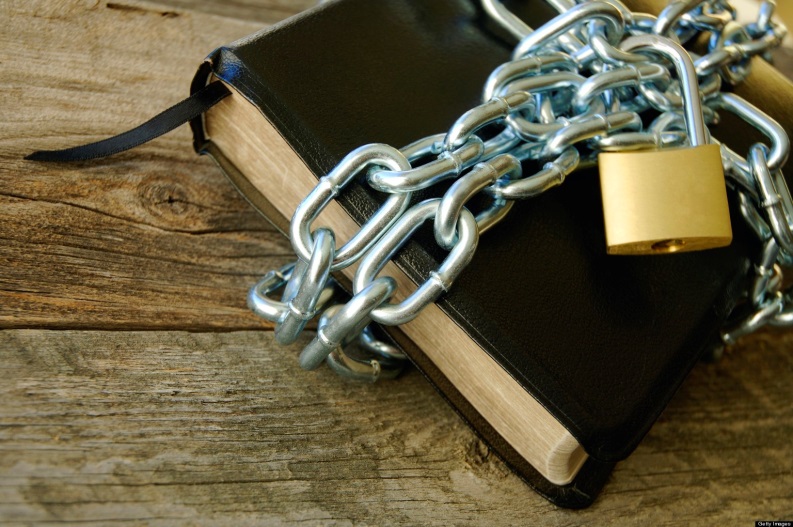 Правительство Таджикистана установило жесткие ограничения для всех религиозных групп и строго контролирует ввоз, вывоз и распространение религиозных материалов. В 2011 году был принят закон, запрещающий детям до 18 лет принимать участие в публичной религиозной деятельности, что вызывает большую обеспокоенность среди родителей-христиан. Большинство жителей Таджикистан исповедуют ислам, христиан там всего около 2%.